職位空缺登記表格 (*為必須填寫資料，並請在適當的方格內)                                    日期:      	A. 僱主資料公司名稱*：  中文 :       	英文:  	     	商業登記號碼*：     	商業登記證有效日期至*：     	主要聯絡人*：     	  電話      	傳真      	其他聯絡人：     	  電話      	傳真      	電子郵址:	     	公司地址 *：     	B. 空缺資料 職位名稱*	:      	  空缺數目*:      	工作性質及形式： 全職 兼職 長工 臨時工：由      	至     	職責：     	工作地點 (如與上列不同，請詳細列出地區／地址）：     	基本薪金（請勿寫「面議」）: $      	 (月薪/時薪) 
*即平均時薪: $      /小時    薪金不包用膳時間   薪金不包休息日  另有佣金工作時間：＊每週工作       天  ＊每天工作       小時  ＊每月總工作時數為       小時     D. 聲明  (在救世軍刊登職位空缺，僱主必須同意下列條件，並簽署以作確認)本公司/本人     	聲明提交之職位空缺(名稱)     	的招聘條件、入職要求(包括語文能力要求)及工作內容等，及其往後之修改(如有)，皆與有關職位相關並有理可據，且沒有違反《性別歧視條例》、《殘疾歧視條例》、《家庭崗位歧視條例》或《種族歧視條例》。本公司/本人明白，若明知而作出或罔顧實情地作出上述陳述，而該陳述在要項上屬虛假或有誤導性，即屬違法及可被檢控罰款；本公司  /  本人保證會按照《最低工資條例》的規定，就任何工資期支付不少於法定最低工資水平的工資予受聘於此職位空缺並受《最低工資條例》涵蓋的人士；本公司/本人保證填補職位空缺的人士會是本公司/本人的直接僱員，會為僱員購買勞工保險及加入註冊強積金計劃(如適用)，並受《僱傭條例》保障；本公司/本人不會以任何方式或名目，無論是提供服務、售賣貨物、介紹其他服務、作出金錢保證等，試圖獲取求職人士的金錢或其他利益；如本公司  /  本人銷售的投資產品受證券及期貨事務監察委員會（證監會）《證券及期貨條例》所規管，本公司必須為證監會合法的持牌人/註冊機構 （如適用）；本公司/本人已閱讀此職位招聘表的注意事項，並同意遵守有關條款；本公司  /  本人明白救世軍刊登上述職位空缺並不構成救世軍已認同上述職位空缺已完全符合《最低工資條例》下的所有規定。本公司  /  本人有責任確保有關職位空缺條件符合《最低工資條例》所載規定。	我已閱「填表須知」，並清楚明白其內容。以上填報資料均真確無誤。	我已閱讀及了解「填表須知」內有關收集、使用及提供個人資料的條文，並同意救世軍使用我的個人資料向本人提供計劃的有關資訊。公司代表/僱主姓名：     			(正楷全名)簽署：     				日期：     		職位空缺登記表格填表須知A. 注意事項:在填寫本表格前，你必須確保填補空缺的人士會是貴公司/你的直接僱員，並受《僱傭條例》保障，以及貴公司/你所進行的一切活動皆為合法。此外，你亦須確保所提供的資料均為真確無訛，並按實際招聘需要向本軍提交職位空缺。若你首次使用本軍空缺登記服務，請將商業登記證（或學校/團體註冊證明書）之副本連同職位登記表格傳真/交回本局，以作核實。本軍亦可能要求貴公司/你出示其他有關資料或文件（如工傷補償保險單、住址證明等）。如以私人身份提交的職位空缺，必需提交住址證明，並保證填補空缺的人士及其職責，並非用作經營業務。如資料不足，本軍將不會接納或展示該空缺。每一張職位空缺登記表格只供招聘一類職位空缺，此表格可影印重用。空缺登記有效期為一個月。若你的聯絡資料如地址、電話、傳真號碼等或僱用條件有所變更，或希望取消空缺，請立即傳真或致電通知本軍。貴公司/你不可以任何方式或名目，無論是提供服務、售賣貨物、介紹其他服務、作出金錢保證等，試圖收取求職人士的金錢或其他利益。此外，本軍不會接納和展示涉及職前或無薪培訓的職位空缺。根據《僱員補償條例》的規定，所有僱主必須為其所有僱員(包括全職及兼職僱員，例如兼職家務助理)投購工傷補償保險，以承擔僱主在《僱員補償條例》及普通法方面的工傷補償責任。同時，所有僱主必須遵守《最低工資條例》的規定。查詢請電勞工處 2717-1771。貴公司/你必須按照《最低工資條例》的規定，就任何工資期支付不少於法定最低工資水平的工資予受聘於此職位空缺並受《最低工資條例》涵蓋的人士。若貴公司所提交職位空缺的工資水平未能符合法定最低工資的要求，本軍將不會接納和展示該空缺。有關法例詳情，及條例為殘疾人士提供的特別安排，可致電 2717-1771 查詢，或瀏覽http://www.labour.gov.hk/tc/news/mwo.htm。你所提交有關此職位空缺的招聘條件，入職要求及工作內容，皆不可以違反《性別歧視條例》、《殘疾歧視條例》、《家庭崗位歧視條例》及《種族歧視條例》。你應著重考慮求職人士的工作能力並遵從有關消除歧視的僱傭實務守則，請勿填寫求職人士性別、年齡或種族的限制或任何歧視成份的要求，否則本局將不會接納和展示該空缺。當你收集求職人士的個人資料時(例如要求求職人士提供履歷表)，須遵守《個人資料(私隱)條例》，公開公司名稱及提供讓求職人士索取＜收集個人資料聲明＞的聯絡人和聯絡方法。有關詳情，請致電 2827-2827 與個人資料私隱專員公署聯絡或瀏覽該署網頁www.pco.org.hk。貴公司/你須為僱員加入註冊強積金計劃（如適用）。本局有權決定是否接納和展示你所提供的職位空缺。如得到你的同意，本軍或會透過電郵向僱主發放本軍相關資訊。僱主亦可隨時通知本軍以停止接收本軍的資訊電郵。B. 資料用途的聲明收集資料的目的你在職位空缺表上所填寫及向本軍提供的個人資料，將交由本軍及/或本軍其他單位為你提供轉介服務、或作統計或意見調查之用。這些資料是你在自願情況下提供。但如資料不足，則本軍可能無法為你介紹求職人士。資料的轉移在轉介求職人士給你時，本軍可能需要向求職人士、本軍其他單位提供上述資料。查閱個人資料根據《個人資料(私隱)條例》第18及22條以及附表1的第6原則，你有權要求查閱你的個人資料及更正有關資料。你亦可要求獲得一份該等資料記錄的複本。如欲查詢有關職位空缺登記表格內提供的個人資料記錄、申請查閱、更正有關資料，請與本軍聯絡，聯絡地址：屯門海榮路22號屯門中央廣場2218室。Ｃ. 遞交表格及查詢請將填妥的登記表格傳真至: 2414-7103或電郵至: emss.yfc@hkm.salvationarmy.org，如有查詢請致電: 2414-7888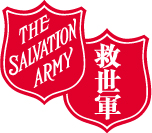 救世軍就業支援服務地址：屯門海榮路22號屯門中央廣場2218室電話：2414-7888	傳真：2414-7103電郵：emss.yfc@hkm.salvationarmy.org 固定時間 /  輪班工作 固定時間 /  輪班工作 固定時間 /  輪班工作 固定時間 /  輪班工作 固定時間 /  輪班工作 固定時間 /  輪班工作星期      至      ，上/下午       至 上/下午     其他:      	星期      至      ，上/下午       至 上/下午     其他:      	星期      至      ，上/下午       至 上/下午     其他:      	星期      至      ，上/下午       至 上/下午     其他:      	星期      至      ，上/下午       至 上/下午     其他:      	星期      至      ，上/下午       至 上/下午     其他:      	星期      至      ，上/下午       至 上/下午     其他:      	星期      至      ，上/下午       至 上/下午     其他:      	及/或 固定休息日：      / 輪休 固定休息日：      / 輪休 固定休息日：      / 輪休 固定休息日：      / 輪休 固定休息日：      / 輪休 固定休息日：      / 輪休其他:      	其他:      	其他:      	其他:      	其他:      	其他:      	其他:      	其他:      	福利：雙糧醫療試用期滿加薪試用期滿加薪勞工假膳食花紅強積金年假     日銀行假其他